Tist de Ruiter 1SSTEMC nr 11Auteursfiche van Carry Slee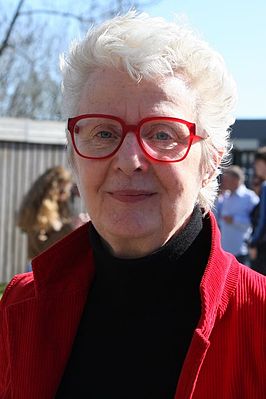 BiografieCarry Slee is in 1949 in Amsterdam geboren en opgegroeid. Haar moeder is verstandelijk gehandicapt en dat was voor de jonge Carry niet eenvoudig : alles draaide altijd om haar moeder. Haar vader kon er niet goed mee omgaan en vluchtte in zijn werk. Toen ze op de lagere school bij andere kinderen ging spelen, zag ze dat het er bij haar thuis anders aan toe ging dan bij anderen. Daarom fantaseerde ze  graag en schreef ze korte verhaaltjes, om zo aan de werkelijkheid te ontsnappen. Ze maakte haar eigen bibliotheek van zelfgeschreven boekjes, die ze voorlas aan al haar knuffels.Na haar middelbare school ging Slee naar de Academie van Expressie door Woord en Gebaar, waarna ze dramadocent in het middelbaar beroepsonderwijs werd. Ze kon haar schrijverskwaliteiten daar goed gebruiken en samen met haar leerlingen schreef ze verhalen die ze dan opvoerden als toneelstukken.Carry Slee krijgt twee dochters,wie ze ook vaak haar zelfgeschreven verhaaltjes vertelde waarin "Keetje Karnemelk" de hoofdrol speelde. Ze kan gewoon niet stoppen met verhalen schrijven. En dat merken haar lezers : nu we meer dan vijftien jaar verder zijn, heeft Slee meer dan vijftig boeken geschreven. Ze vindt het fijn om in haar tuinhuisje, waarin ze haar eigen fantasiewereld gemaakt had, te zitten schrijven. Binnen in huis is er veel te veel afleiding. Carry schreef eigenlijk alleen voor kinderen, toch ging ze na verloop van tijd ook voor volwassenen schrijven. Slee heeft als schrijver vrijwel direct succes. Hoe graag ze ook les geeft, kiest ze toch al vrij snel definitief voor het schrijverschap  en verhuist met haar dochters en hun hond Doenja naar het kunstenaarsdorp Bergen in Noord-Holland.BibliografieVoor kinderen/jongeren1989 Rik en RoosjeIris & Michiel 1989 Morgen mag ik in het diepe?1990 Hieperdepiep1992 Rood met witte stippen1992 Hallo baby!1993 Sneeuwman, pak me dan1993 Met zonder jas1993 Lekker weertje koekepeertje1994 Zandtaartjes1995 We zijn er bijna!1998 Feestkriebels2000 Opa en oma komen logeren2008 Retteketet spetterpret1990 Het drakepad1991 Verdriet met mayonaise 1993 Confetti conflict 1993 Het bliksemeiland1994 Kilometers cola en knetterende ruzie 1995 Geklutste geheimen met strafwerk toe 1996 Spijt! De kinderen van de Grote Beer 1996 Een kringetje van tralala 1996 Wiebelbiebeltanden 1996 Opgepast, ik lust een hele boekenkast 1997 Rekenen in het oerwoud 1997 Help! Juf is verliefd 1998 Klapzoenen en valsspelers 1999 Schreeuwende slaapzakken en stiekeme stropers 2000 Een broodje gras en Linke soep 1997 Pijnstillers 1997 Vervalst1998 "Afblijven" 1999 Markies kattenpies 1999 Kappen! 2000 Razend 2000 Een broodje gras en linke soep2000 De Zonnetjesbroek 2001 Paniek 2002 Link - link is een bundeling van "Het Bliksemeiland" en "Vervalst"2002 Hebbes2003 Radeloos 2003 Timboektoe serie See you in Timboektoe - 100% Timboektoe Timboektoe Rules! Timboektoe Rocks! Timboektoe: de filmeditie Missing Timboektoe.2006 Lover of Loser, your choice 2006 Afblijven (filmeditie) 2008 Hot or Not, your choice2008 Dat heb ik weer!2009 Bangkok Boy2010 Fatale liefde2011 Joël2012 BrainwashVoor volwassenen2001 Moederkruid2002 Dochter van Eva2005 De toegift2007 Ooggetuigen2010 Mam, je wordt oma!2013 StrijkenOnderscheidingen en prijzenOp 2 oktober 2010 werd Carry Slee benoemd tot Officier in de Orde van Oranje-Nassau voor haar bijdrage aan de literatuur.Ze won ook de Rembrandt Awards voor de films Razend (2012) en Spijt! (2014). In oktober 2014 werd ze bekroond tot populairste auteur van Nederland.1991 Verdriet met mayonaise – o.a. Prijs van de Kinderjury (1992)1993 Confetti conflict – o.a. Prijs van de Kinderjury (1994)1994 Kilometers cola en knetterende ruzie – o.a.  getipt door de Kinderjury (1995)1995 Geklutste geheimen met strafwerk toe – o.a. getipt door de Kinderjury (1996)1996 Spijt! – o.a. Prijs van de Kinderjury (1997) & de Jonge Jury (1998)1997 Pijnstillers – o.a. Prijs van de Kinderjury (1998) & de Jonge Jury (1999)1997 Vervalst1998 "Afblijven" (1998) - bestseller, o.a. Prijs van de Kinderjury (1999) & de Jonge Jury (2000)1999 Markies kattenpies - getipt door de Nederlandse kinderjury1999 Kappen! – o.a. getipt door de Kinderjury (2000) & Prijs van de Jonge Jury (2001)2000 Razend – o.a. Prijs van de Kinderjury (2001) & getipt door de Jonge Jury (2002)2000 De Zonnetjesbroek - Pluim van de maand (mei)2001 Paniek – o.a. Prijs van de Jonge Jury (2003)2003 Radeloos – o.a. getipt voor de Prijs van de Jonge Jury (2005)2003 Timboektoe serie – o.a. Prijs van de Jonge Jury (2004) - See you in Timboektoe 100% Timboektoe Timboektoe Rules! Timboektoe Rocks! Timboektoe: de filmeditie Missing Timboektoe.2006 Lover of Loser, your choice - getipt door de Kinderjury (2007)2006 Afblijven (filmeditie) - getipt door de Kinderjury, samen met "Lover of loser" 